17 MAGGIO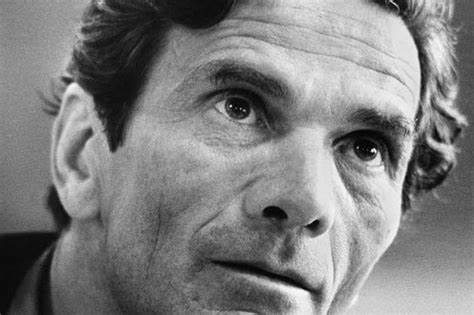 ORE 16.00 Chiostro di Santa Maria Annunziata“All’ ombra del sacro: Pasolini e la nostalgia del sacro“ ConferenzaTullio Masoni dialoga con don Mario FontanelliUna conferenza in onore di PIER PAOLO PASOLINI che è stato un poeta, sceneggiatore, attore, regista, scrittore italiano.Tullio Masoni: critico cinematografico e pubblicista per “Cineforum” e “La Gazzetta di Reggio”, è nato a Correggio. E' autore e curatore di alcuni libri e di diverse raccolte poetiche, mentre suoi saggi sono apparsi in opere collettanee e cataloghi prodotti dai più noti festival nazionali.La manifestazione si svolge anche in caso di maltempo L’ evento è gratuito Per informazioni: Casa Cremonini Tel. 0524.83377Iat.fidenza@terrediverdi.itterrediverdi.it